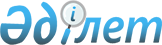 Бурабай аудандық мәслихаттың кейбір шешімдеріне өзгерістер енгізу туралы
					
			Күшін жойған
			
			
		
					Ақмола облысы Бурабай аудандық мәслихатының 2015 жылғы 11 маусымдағы № 5С-43/2 шешімі. Ақмола облысының Әділет департаментінде 2015 жылғы 14 шілдеде № 4867 болып тіркелді. Күші жойылды - Ақмола облысы Бурабай аудандық мәслихатының 2019 жылғы 24 мамырдағы № 6С-43/5 шешімімен
      Ескерту. Күші жойылды - Ақмола облысы Бурабай аудандық мәслихатының 24.05.2019 № 6С-43/5 (ресми жарияланған күнінен бастап қолданысқа енгізіледі) шешімімен.

      РҚАО-ның ескертпесі.

      Құжаттың мәтінінде түпнұсқаның пунктуациясы мен орфографиясы сақталған.
      "Қазақстан Республикасындағы жергілікті мемлекеттік басқару және өзін-өзі басқару туралы" Қазақстан Республикасының 2001 жылғы 23 қаңтардағы Заңының 6 бабына, "Құқықтық актілер туралы" Қазақстан Республикасының 2016 жылғы 6 сәуірдегі Заңының 26 бабына сәйкес, Бурабай аудандық мәслихат ШЕШІМ ЕТТІ:
      Ескерту. Кіріспеге өзгерістер енгізілді - Ақмола облысы Бурабай аудандық мәслихатының 12.05.2016 № 6С-2/10 (ресми жарияланған күнінен бастап қолданысқа енгізіледі) шешімімен.


      1. Бурабай аудандық мәслихаттың кейбір шешімдеріне осы шешімнің қосымшасына сәйкес өзгерістер енгізілсін.
      2. Осы шешім Ақмола облысының Әділет департаментінде мемлекеттік тіркелген күнінен бастап күшіне енеді және ресми жарияланған күнінен бастап қолданысқа енгізіледі.
      КЕЛІСІЛДІ
      11 маусым 2015 жыл Бурабай аудандық мәслихаттың кейбір шешімдеріне енгізілетін өзгерістердің тізбесі
      Ескерту. Қосымшаға өзгеріс енгізілді - Ақмола облысы Бурабай аудандық мәслихатының 19.07.2016 № 6С-5/7 (қол қойылған күнінен бастап күшіне енеді және қолданысқа енгізіледі); 09.12.2016 № 6С-9/5 (ресми жарияланған күнінен бастап қолданысқа енгізіледі) шешімдерімен.
      1. "Бурабай ауданының Щучинск қаласы, Бурабай кенті мен ауылдық елді мекендеріндегі жер учаскелері үшін төлемақының базалық ставкаларына түзету коэффициенттерін бекіту туралы" Бурабай аудандық мәслихаттың 2013 жылғы 21 қарашадағы № 5С-23/2 шешімінде (Нормативтік құқықтық актілерді мемлекеттік тіркеу тізілімінде № 3926 болып тіркелген, 2013 жылғы 19 желтоқсанда аудандық "Бурабай", "Луч" газеттерінде жарияланған):
      қосымшаларында мемлекеттік тілде "селосы", "селолық" сөздері "ауылы", "ауылдық" сөздерімен ауыстырылсын;
      қосымшаларында орыс тілінде "аул", "аульный" сөздері "село", "сельский" сөздерімен ауыстырылсын.
      2. Күші жойылды - Ақмола облысы Бурабай аудандық мәслихатының 19.07.2016 № 6С-5/7 (қол қойылған күнінен бастап күшіне енеді және қолданысқа енгізіледі) шешімімен.

      3. Күші жойылды - Ақмола облысы Бурабай аудандық мәслихатының 09.12.2016 № 6С-9/5 (ресми жарияланған күнінен бастап қолданысқа енгізіледі) шешімімен.

      4. Күші жойылды - Ақмола облысы Бурабай аудандық мәслихатының 09.12.2016 № 6С-9/5 (ресми жарияланған күнінен бастап қолданысқа енгізіледі) шешімімен.

      5. Күші жойылды - Ақмола облысы Бурабай аудандық мәслихатының 09.12.2016 № 6С-9/5 (ресми жарияланған күнінен бастап қолданысқа енгізіледі) шешімімен.

      6. Күші жойылды - Ақмола облысы Бурабай аудандық мәслихатының 09.12.2016 № 6С-9/5 (ресми жарияланған күнінен бастап қолданысқа енгізіледі) шешімімен.

      7. Күші жойылды - Ақмола облысы Бурабай аудандық мәслихатының 09.12.2016 № 6С-9/5 (ресми жарияланған күнінен бастап қолданысқа енгізіледі) шешімімен.

      8 Күші жойылды - Ақмола облысы Бурабай аудандық мәслихатының 09.12.2016 № 6С-9/5 (ресми жарияланған күнінен бастап қолданысқа енгізіледі) шешімімен.

      9. Күші жойылды - Ақмола облысы Бурабай аудандық мәслихатының 09.12.2016 № 6С-9/5 (ресми жарияланған күнінен бастап қолданысқа енгізіледі) шешімімен.

      10. Күші жойылды - Ақмола облысы Бурабай аудандық мәслихатының 09.12.2016 № 6С-9/5 (ресми жарияланған күнінен бастап қолданысқа енгізіледі) шешімімен.

      11. Күші жойылды - Ақмола облысы Бурабай аудандық мәслихатының 09.12.2016 № 6С-9/5 (ресми жарияланған күнінен бастап қолданысқа енгізіледі) шешімімен.


      12. "Бурабай ауданының Щучинск қаласы, Бурабай кенті мен ауылдық елді мекендеріндегі жер учаскелері үшін төлемақының базалық ставкаларына түзету коэффициенттерін бекіту туралы" шешіміне өзгеріс енгізу туралы" Бурабай аудандық мәслихаттың 2014 жылғы 19 қарашадағы № 5С-36/16 шешімінде (Нормативтік құқықтық актілерді мемлекеттік тіркеу тізілімінде № 4508 болып тіркелген, 2015 жылғы 8 қаңтарда аудандық "Бурабай", "Луч" газеттерінде жарияланған):
      қосымшада мемлекеттік тілде "селосы" сөзі "ауылы" сөзімен ауыстырылсын;
      қосымшада орыс тілінде "аул", "аульный" сөздері "село", "сельский" сөздерімен ауыстырылсын.
					© 2012. Қазақстан Республикасы Әділет министрлігінің «Қазақстан Республикасының Заңнама және құқықтық ақпарат институты» ШЖҚ РМК
				
      ХLIІІ (кезектен тыс)
сессияның төрағасы,
аудандық мәслихаттың
хатшысы

Ө.Бейсенов

      Бурабай ауданының әкімі

Т.Ташмағамбетов
Бурабай аудандық
мәслихаттың
2015 жылғы 11 маусымдағы
№ 5С-43/2 шешіміне
қосымша